UPOZNAJMO SVETU STOŠIJU – NAŠU ZAŠTITNICUNastavna tema: Katolička Crkva i kršćanstvo u HrvataNastavna podtema: Upoznajmo svetu Stošiju – našu zaštitnicu (OŠ KV D.8.1., OŠ KV D.8.2.)Razred: osmiTrajanje: blok satOdgojno-obrazovni ishodi razrađeni za podtemu: učenik usvaja glavne značajke iz života sv. Stošijeučenik istražuje i stvaralački interpretira  lik i djelo svete Stošije te njen značaj za mjesnu i opću Crkvuučenik je nadahnut životom svete Stošije,  otvoren za svjedočenje svoje vjere u svakodnevnom životuMetodički sustav: predavačko-prikazivački s elementima stvaralačkogOblici rada: frontalni, grupni rad  i  individualni rad Nastavne metode: usmeno izlaganje uz ppt prezentaciju, promatranje fotografija, razgovor, usmeno odgovaranje na pitanja, gledanje video-isječka, rješavanje zadatakaNastavna sredstva i pomagala: ppt prezentacija, , video-isječak, projektor, računalo, tekstovi,  radni listovi, Zadarski sveci- Stanko Josip Škuncahttps://www.youtube.com/watch?v=Ihf_vQ5T66g&t=26shttps://www.newliturgicalmovement.org/2017/12/something-unusual-for-christmas-day-st.htmlfile:///C:/Users/Korisnik/Desktop/VJESNIK9102006.pdf https://book.hr/sveta-anastazija-stosija-ostavila-je-neizbrisiv-trag-u-hrvatskim-krajevima/STRUKTURA I TIJEK SATA:Molitveni početak:        Vjeroučitelj izražajno čita biblijski tekst.Slide:1„Ne bojte se onih koji ubijaju tijelo, ali duše ne mogu ubiti. Bojte se više onoga koji može i dušu i tijelo pogubiti u paklu. Ne prodaju li se dva vrapca za novčić? Pa ipak ni jedan od njih ne pada na zemlju bez Oca vašega. A vama su i vlasi na glavi sve izbrojene. Ne bojte se dakle! Vredniji ste nego mnogo vrabaca. Tko god se, dakle, prizna mojim pred ljudima, priznat ću se i ja njegovim pred Ocem, koji je na nebesima. A tko se odreče mene pred ljudima, odreći ću se i ja njega pred svojim Ocem, koji je na nebesima.”  Mt 10, 26-33Motivacija:Slide:2Vjeroučitelj preko ppt prezentacije projicira tri rebusa koji učenici trebaju odgonetnuti i napisati u bilježnicu.Otkrij ime svetice na hrvatskom jeziku.  STOŠIJA  ( STO-ŠI-JA)Otkrij ime svetice na latinskom jeziku.  ANASTAZIJA  (ANA-S-TA-ZI-JA)Otkrij ime svetice prevedeno s  latinskog jezika. USKRSNICA  (US-KR-SNI-CA)Najava teme:Slide:3Kao što ste otkrili, danas ćemo govoriti o svetoj Stošiji. Napišite naslov u bilježnice: Upoznajmo svetu Stošiju – našu zaštinicu.Nije slučajno da se pored naslova nalaze palme. Što mislite zašto? Čega je palma znak, simbol?  Palma je znak mučeništva, dakle sveta Stošija je mučenica. Slide 4:Danas ćemo otkriti:Tko je Stošiji prvi prenio kršćansku vjeru?Zašto je bila u kućnom pritvoru?Tko je bio njen vjeroučitelj?Što je napravila nakon muževljeve smrti?Zašto je hrabro svjedočila svoju vjeru i pod cijenu vlastitog života?Kako su njene kosti stigle u Zadar?Koje su zanimljivosti o sv. Stošiji?Želim svjedočiti svoju vjeru?Obrada sadržaja:Slide:5Učenici gledaju kratki videozapis o životu svete Stošije (2:11) https://www.youtube.com/watch?v=Ihf_vQ5T66g&t=26s Slide:6 Hrabro svjedočanstvo Isusa KristaRIMSKA UGLEDNA OBITELJ/3.STOLJEĆESveta Stošija rodila se sredinom 3. stoljeća u Rimu, potječe od ugledne, bogate obitelji. Kršćansku vjeru prenijela joj je majka sv. Fausta, otac je bio poganin. MUŽ PUBLIJEUdala se za rimskog patrcija Publija, poganina koji joj je nametnuo otac jer je trebalo održavati status obitelji. Publije je bio visoki državni časnik u  Sirmiju, bio je ljubomoran i nije trpio da mu žena živi kao kršćanka pa ju je držao zatočenu u kući.VJEROUČITELJ KRŠEVANNjezin duhovni vođa bio je sveti Krizogon (Krševan) koji joj je slao pisma podrške i ohrabrenja. Njen muž je morao ići u rat kao vojni zapovjednik gdje je i poginuo.BOGATSTVONakon muževljeve smrti, Anastazija se oslobodila kućnog pritvora, svoje imanje razdijelila siromasima. Sa skupinom kršćana pratila je Krševana  do njegove mučeničke smrti u Akvileji. SIROMASI, POTLAČENIBrinula se za siromahe, posjećivala zatočene kršćane i ohrabrivala ih da ostanu vjerni Kristu. Ubrzo je i  ona bila uhićena i zatočena u Sirmiumu (današnja Srijemska Mitrovica). Progoni kršćana dogodili su se za vrijeme rimskog cara Dioklecijana.SUĐENJEDovedena je na sud i pozvana da se odrekne Krista u protivnom je čekaju strašne muke i smrt. Anastazija puna vjere i Duha Svetoga ostala je nepokolebljiva i hrabro je ispovijedala svoju vjeru u Krista. MUČENIČKA SMRT25. prosinca 304. mučenički je spaljena na lomači. Opisujući njezino mučeništvo jedan životopisac je zapisao: "Dok je plamen sažigao Stošijino tijelo, ona je u zanosu pjevala. Jači je bio plamen ljubavi prema Kristu od onoga koji je sažigao Stošijino tijelo."BISKUP DONATU 5. stoljeću njezine su relikvije preko Rima prenesene u Carigrad. Bizantski car Nicefor, u znak priznanja i nagrade zadarskom biskupu Donatu za postignuti mir između Karla Velikoga i Bizanta, poklonio mu je 810. godine moći svete mučenice Anastazije, što svjedoči o povijesnom i europskom značenju grada Zadra i njegova biskupa. Sveti Donat pohranio je relikvije svetice u tadašnjoj bazilici sv. Petra apostola koja od tada nosi njeno ime.
Produbljivanje sadržaja:Slide 7:Učenici su podijeljeni u 5 skupina. Svaka grupa ima različiti zadatak.GRUPA 1: PISMO UTJEHEPo uzoru na svetog Krševana, napiši pismo svetoj Stošiji koja se nalazi u kućnom pritvoru.(prilog 1)GRUPA 2:  SCENSKI PRIKAZ STOŠIJINOG SUĐENJADramsko-scenski prikaz po ulogama: na koji način je sveta Stošija svjedočila vjeru u Isusa Krista? (prilog 2)GRUPA 3:  AUTOBIOGRAFIJA SVETE STOŠIJENapisati svjedočanstvo svete Stošije u 1.l.j.(prilog 3)GRUPA 4:  LIKOVNI PRIKAZ SARKOFAGAU kojem se nalaze Stošijine kosti i posveta svetog Donata(prilog 4)GRUPA 5:  IZRADA ZIDNIH NOVINAIzraditi zidne novine, napisati članak: kako je tijelo svete Stošije stiglo u Zadar? (prilog 5)Iznošenja rezultata rada u grupi sa sintezom:Učenici prezentiraju svoje uratke. Vjeroučitelj po potrebi korigira i nadopunjuje. Slide 8:Vjeroučitelj iznosi zanimljivosti o svetoj Stošji.Premda se u Rimskoj crkvi sv. Anastazija službeno časti na Božić, želeći joj posvetiti posebnu pažnju, vjernici u Zadru, Biogradu i u Srijemu svojoj svetici iznimno posvećuju i slave dan 15. siječnja. Najljepši sačuvan Stošijin kip je onaj s nekadašnjeg oltara iz crkve Svetog Donata, kojeg je u mramoru isklesao Antonio Corradini 1713.godine, poznat po nevjerojatnoj vještini oblikovanja tijela pod tunikama i velovima. Svetica u ruci drži plamen, simbol svog mučeništva.Najveći je spomenik na čast Svete Stošije veličanstvena zadarska katedrala, ujedno najveća dalmatinska katedrala, duga 50 i široka 18 metara. Posebne ljepote i vrijednosti su njezine galerije, korske klupe, kao i rekonstruirana ranokršćanska krstionica iz 5. stoljeća stradala u II. Svjetskom ratu. Biskup Donat započeo je u 9. stoljeću pregradnju stare zadarske ranokršćanske katedrale i njeno skupocjeno opremanje. U dnu sjeverne lađe sagradio je kapelu svete Stošije i u nju smjestio spomenuti sarkofag isklesan od sivkastog mramora preuzetog s rimskog foruma na kojem je izgrađena i sama katedrala.Ime Anastazija je jedna od sedam žena osim BDM upisana  u Rimski kanon i u Litanije Svih svetih. Ubraja se u imena najpoznatijih ranokršćanskih mučenika.Koliko Zadrani drže do svoje zaštitnice svjedoči i davno uvriježena tradicija držanja božićnog drvca u domovima upravo do blagdana svete Stošije, 15. siječnja.Zaštitnica je Zadarske nadbiskupije.Svetu Stošiju slavi i časti Pravoslavna i Katolička Crkva.Slide 9:Vjeroučitelj ukratko tumači prikaz svete Anastazije u istočnim i zapadnim crkvama.SVETA ANASTAZIJA MOST IZMEĐU KRŠĆANSKOG ISTOKA I ZAPADAU razmjerno bogatoj ikonografiji, zanimljivi su prikazi sv. Anastazije. Njezin liturgijski naslov u bizantskoj liturgiji je “Φαρμακολυτρία - pharmakoyltria, Izbaviteljica napitaka”, tj. ona koja izbavlja ljude od štetnog djelovanja napitaka i otrova; Istočne ikone stoga je prikazuju s bočicom u rukama, što simbolizira snagu njezinih molitava za izlječenje bolesnika. Za razliku od Slavena za koje je uzorešiteljnica, jer pomaže zatvorenicima i oslobađa ih od okova.Ovaj njen zapadnjački prikaz prikazuje je s idealiziranim crtama grčke božice, kao što bi bila norma u umjetnosti visoke renesanse ili ranog 19. stoljeća.O izložbi: Sveta Anastazija most između kršćanskog istoka i zapada- mons.PrenđaAnastazija, žena patricijskog roda, po rođenju Rimljanka, po horizontu djelovanja Europljanka, po uvjerenju kršćanka, koju su u kršćanskoj vjeri odgajali majka, sv. Fausta i rimski vitez, sv. Krševan. "Spaljena na Božić 304. g. u Sirmijumu, a imenom Anastazis, Uskrsnica, sažela je dva najveća misterija kršćanske vjere, utjelovljenje i uskrsnuće, i to životom u kojem je odlučno živjela Isusov nauk. Ona je simbol kršćanske civilizacije jer izranja iz baštine jedne i nepodijeljene kršćanske Crkve prvog tisućljeća" poručio je mons. Prenđa, istaknuvši da ona svojim zalaganjem za prava potlačenih, utamničenih i progonjenih, zbog svog uvjerenja, za vrijeme Dioklecijana, predstavlja suvremen lik samosvjesne osobe koja je mučeničkom smrću posijala sjeme boljeg, novog svijeta za kojeg se i mi danas, često i s mukom, zalažemo. "Anastazija, Uskrsnica, što joj ime znači, uskrišava danas u svijesti i kreativnosti ljepotom i snagom svog života, ideala i neodoljivošću mučeničkog svjedočanstva. Uskrišava porukom koja do danas svijetli vrednotama koje čovjek u svakom vremenu prepoznaje kao vječne, općeljudske i kozmičke" rekao je mons. Prenđa, karakterizirajući Izložbu kao rijedak događaj dijaloga i susretišta umjetnika svijeta, vjere, kulture i naroda.Aktualizacija:Sveta Stošija je bila ugledna i bogata žena, ali je slava i bogatstvo nisu učinili oholom, kao što se često kod ljudi događa pa pomisle da su sebi dovoljni, da im Bog nije potreban. Ona se svojim vremenitim dobrima koristila za pomaganje siromasima i zatočenima. Nije se stidjela nasljedovati poniznog i siromašnog Krista, u svijetu koji ga je odbacivao, nego je javno ispovijedala svoju vjeru. Dakle,  sveta Stošija nas pita koliko smo mi danas spremni podnijeti i svjedočiti za Krista? To što su posmrtni ostaci svete Stošije u Zadru ima veliku ulogu u spasenju ljudi našega kraja. Cijeli narod Zadarske nadbiskupije stoljećima se utjecao svetoj Stošiji i njezinu moćnu zagovoru. Danas su nam ososbito potrebni hrabri svjedoci vjere u Krista.Slide 9:Učenici imaju zadatak da u plamen (prilog 6) napišu molitvu da mogu hrabro, odlučno i nepokolebljivo svjedočiti svoju vjeru u Isusa Krista.Molitveni završetak:Slide 10:Učenici čitaju svoje molitve te nakon toga zajedno tražimo pomoć i zagovor svete Stošije.Pomolimo se: Svemogući vječni Bože, svoju si mučenicu, blaženu Anastaziju (Stošiju), okrunio slavnom pobjedom dok je u plamenu tebi pjevala; podaj nam da se po njezinu zagovoru tako ražarimo ognjem ljubavi na zemlji, da zaslužimo vječno tebi pjevati hvale na nebesima. Po Gospodinu našem Isusu Kristu, Sinu tvome, koji s tobom živi i kraljuje u jedinstvu Duha Svetoga, Bog, po sve vijeke vjekova. Amen.DODATAK: SamovrednovanjeOd izrađenih materijala (prilog 1 do 6) može se napraviti pano: Upoznajmo svetu StošijuPripremu i radne listove izradila: Marina ŠimičevPRILOG 1GRUPA 1:  PISMO UTJEHEZadatak: Po uzoru na svetog Krševana, napiši pismo utjehe svetoj Stošiji koja se nalazi u kućnom pritvoru.Sveta Stošija, odnosno sveta Anastazija(starogrčki Ἀναστασία = "uskrsnuće", često Ἁγία Ἀναστασία ἡ Φαρμακολύτρια "Sv. Anastazija Iscjeliteljica" ), u Hrvatskoj znana kao Stošija, Stažija, Staža, Stajka, Nasta bila je rimljanka iz visoko rangirane patricijske obitelji. Majka joj je bila sv. Fausta iz Sirmijuma. Ova djevica, udovica i mučenica, još iz doba cara Dioklecijana, kršćansku je vjeru primila od majke. Unatoč tome što to nije željela, udali su je za rimskog patricija Publija. Ona je ipak, bogobojazna kakva je već bila, čvrsto odlučila ostati djevica, zbog čega ju je njezin duboko uvrijeđeni suprug zatvorio u kućnu tamnicu i mučio glađu. Teške životne trenutke ublaživao joj je pismima podrške i ohrabrenja zadarski mučenik i svetac, Sveti Krizogon, odnosno Krševan, Stošijin duhovni vođa-vjeroučitelj bio je (budući zadarski zaštitnik), svećenik. Nakon smrti muža Stošija se oslobodila kućne tamnice i sve svoje imanje razdijelila je siromasima , a svoj život posvetila skrbi za progonjene kršćane.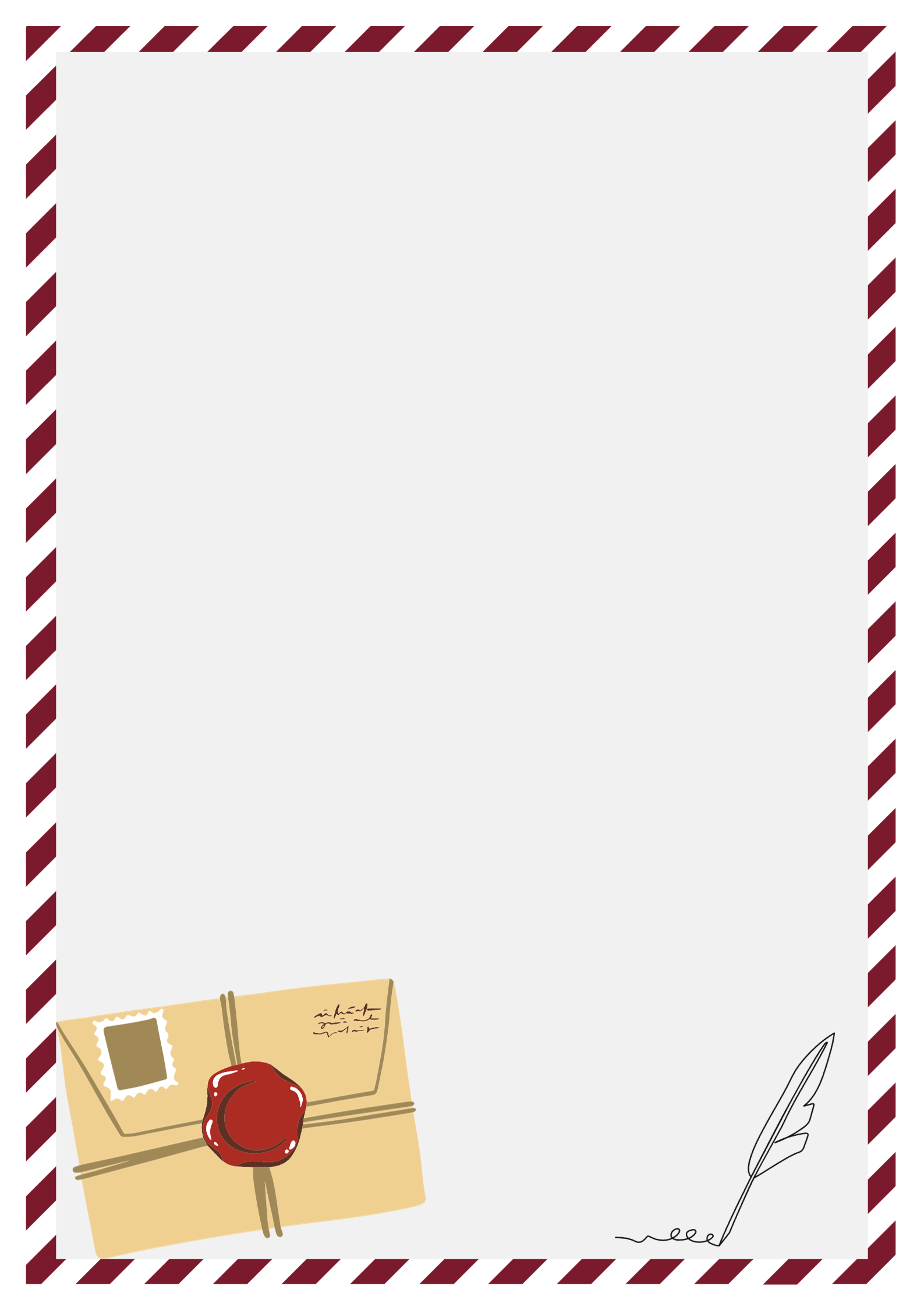 PRILOG 2GRUPA 2:  DRAMSKO - SCENSKI PRIKAZ STOŠIJINOG SUĐENJAZadatak: Podijelite se u uloge i uz pomoć teksta odglumite suđenje sv. StošijiUloge: rimski prefekt Ilirika Probsv. Stošijapripovjedačcar Dioklecijansveta TeodoraU Sirmij je stigao prefekt Prob okrutan poganin koji na razne načine muči kršćane. Jedne noći su poubijali sve zatočene kršćane i kada ih je Anastazija došla posjetiti našla je praznu tamnicu. Prob se posebno zainteresirao za uglednu Anastaziju. Ispituje je, otkriva njezino visoko rimsko podrijetlo i nepokolebljivu kršćansku vjeru.Tada je Prob pita: Kako si ovamo došla iz Rima?Ovamo sam došla iz ljubavi prema Kristu i slušajući njegove zapovijedi. Prodala sam svoje imanje i sada poslužujem siromašne i progonjene kršćane. Gdje je tvoj Krist? – dalje je upita.Na Nebu, s desna Bogu, gdje su sada i njegovi sveti… Oni su po mučeništvu došli u Nebo i  ja im na tome zavidim. Sada sam spremna biti mučena i pridružiti im se.Ti si, ženo, luda, iako se po govoru vidi da si plemenita.  Prob je odvede Dioklecijanu, koji sazna da je prodala svoje veliko bogatstvo.Što si učinila s novcem od podaje imanja?Sve sam potrošila i žurim se doći Kristu.Prob je odvodi i nastavlja joj suditi.Trebala bi častiti bogove i božice svoga oca Pretestata, a ne Krista tamo nekog Židova.Počastila sam ih tako što sam ih prodala, da ih ptice ne prljaju izmetinama.Naši ti nepobjedivi vladari zapovijedaju da žrtvuješ, inače ćeš u mukama  umrijeti… Žrtvuj i vratit ćemo te u domovinu.Moja je domovina na nebesima, kamo čeznem doći.Prob bi htio domoći se njezina novca pa je nagovara da proda sve što ima, kako je uči Isus Krist. Daj mi to što imaš i bit ćeš prava Kristova učenica.Ali Isus ne kaže „dajte bogatašima“ nego „siromasima“, veli Anastazija.Taj je tvoj Gospodin raspet, pa radije štuj Jupitera. Do sada sam s tobom bio fin, a ako ustraješ u svome praznovjerju, kaznit ću te.Počni odmah – odgovori mu jer ja ću priznavati Krista dokle god sam živa.Prob je dade zatočiti u podzemnu tamnicu, gdje su joj donosili malo slabe hrane. Ondje joj se objavi već pokojna sveta Teodora i dade joj dobra jela.Zar ti nisi već podnijela mučeništvo i kako sada dolaziš k meni?Gospodin daje mučenicima da se objave svetima. Tebe već čekaju rajske radosti.Obje su zajedno molile i pijevale do „pijetlova“. Poslije 30 dana tamnovanja Prob pošalje slugu da vidi je li Anastazija još živa. Kada je nađe čilu i jaku, pomisli da su stražari potkupljeni pa promijeni stražare i zapečate tamnicu.Mladu Stošiju vezali su i stavili na drvlje te potpalili vatru. Dok ju je okruživao plamen, ona se molila te je izdahnula blagoslivljajući Gospodina, a tijelo joj je ostalo nesažeženo. Pobožna žena Apolonija uzela je njezino nagorjelo tijelo, poljubila ga, natopila aromatskim mastima, stavila u plahtu i pokopala u svome vrtu. Kršćani su kasnije njoj u čast na tome mjestu podigli crkvu. Njezino se mučeništvo dogodilo 25. prosinca 304. godine.PRILOG 3GRUPA 3: AUTOBIOGRAFIJA SVETE STOŠIJEZadatak: napisati životopis- svjedočanstvo sv. Stošije u 1.licu jednine-autobiografijaNalaziš se u tamnici zajedno sa svetom Stošijom. Ona ti prepričava svoj život i daje svjedočanstvo svoje vjere u Isusa. Sveta Stošija, odnosno sveta Anastazija(starogrčki Ἀναστασία = "uskrsnuće", često Ἁγία Ἀναστασία ἡ Φαρμακολύτρια "Sv. Anastazija Iscjeliteljica" ), u Hrvatskoj znana kao Stošija, Stažija, Staža, Stajka, Nasta bila je kršćanska mučenica i svetica.  Rimljanka iz visoko rangirane patricijske obitelji. Majka joj je bila sv. Fausta iz Sirmijuma. Ova djevica, udovica i mučenica, još iz doba cara Dioklecijana, kršćansku je vjeru primila od majke.Unatoč tome što to nije željela, udali su je za rimskog patricija Publija. Ona je ipak, bogobojazna kakva je već bila, čvrsto odlučila ostati djevica, zbog čega ju je njezin duboko uvrijeđeni suprug zatvorio u kućnu tamnicu i mučio glađu. Teške životne trenutke ublaživao joj je pismima podrške i ohrabrenja zadarski mučenik i svetac, Sveti Krizogon, odnosno Krševan, Stošijin duhovni vođa-vjeroučitelj bio je (budući zadarski zaštitnik), svećenik. Nakon smrti muža Stošija se oslobodila kućne tamnice i sve svoje imanje razdijelila je siromasima , a svoj život posvetila skrbi za progonjene kršćane.Sa skupinom sljedbenika pratila je Krševana sve do njegove mučeničke smrti u Akvileji, naselja na rijeci Natisone, deset kilometara od Jadranskog mora. Životni put je zatim vodi u Sirmij, današnju Srijemsku Mitrovica, odakle se upućuje prema Solunu i ponovo vraća u Sirmij gdje su nakon dolaska cara Dioklecijana brojni kršćani bili osuđeni na smrt.Međutim, zbog nesebičnog pomaganja zatočenim kršćanima i zbog svoje ustrajnosti u vjeri i ona je zatočena, da bi potom 25. prosinca 304. godine spaljena na lomači.Na suđenju je, kazuje dalje legenda, kada su je pitali o očevoj baštini, izjavila da je zlatne i srebrne kipove poganskih božanstava, koje joj je ostavio otac, pretopila u novac kojim je pomagala progonjene kršćane.Prema predaji, prilikom posjete zatvorenim kršćanima, jedno je jutro Stošija našla praznu tamnicu jer su svi bili pobijeni, a kad je ganuta zaplakala stražari su zaključili da je i ona kršćanka te je osuđena na smrt spaljivanjem na lomači, 25. prosinca 304. godine. Opisujući njenu smrt jedan životopisac navodi: „Dok je plamen sažigao Stošijino tijelo, ona je u zanosu pjevala“.Stošija je laik. Običan vjernik. Živjela je u svijetu kao što i vi, dragi vjernici, živite... U životnu stvarnost Stošija je unijela nadnaravnu stvarnost milosti, vjere i ljubavi... Svoj imetak dijeli sa siromasima. Posjećuje bolesne. Tješi žalosne. Bodri klonule. U svijet boli, žalosti i siromaštva Stošija unosi Kristovu ljubav i prisutnost Crkve. Život joj je nalik na sjeme koje umire da rodi velik rod. (iz jedne propovijedi mons. Marijana Oblaka)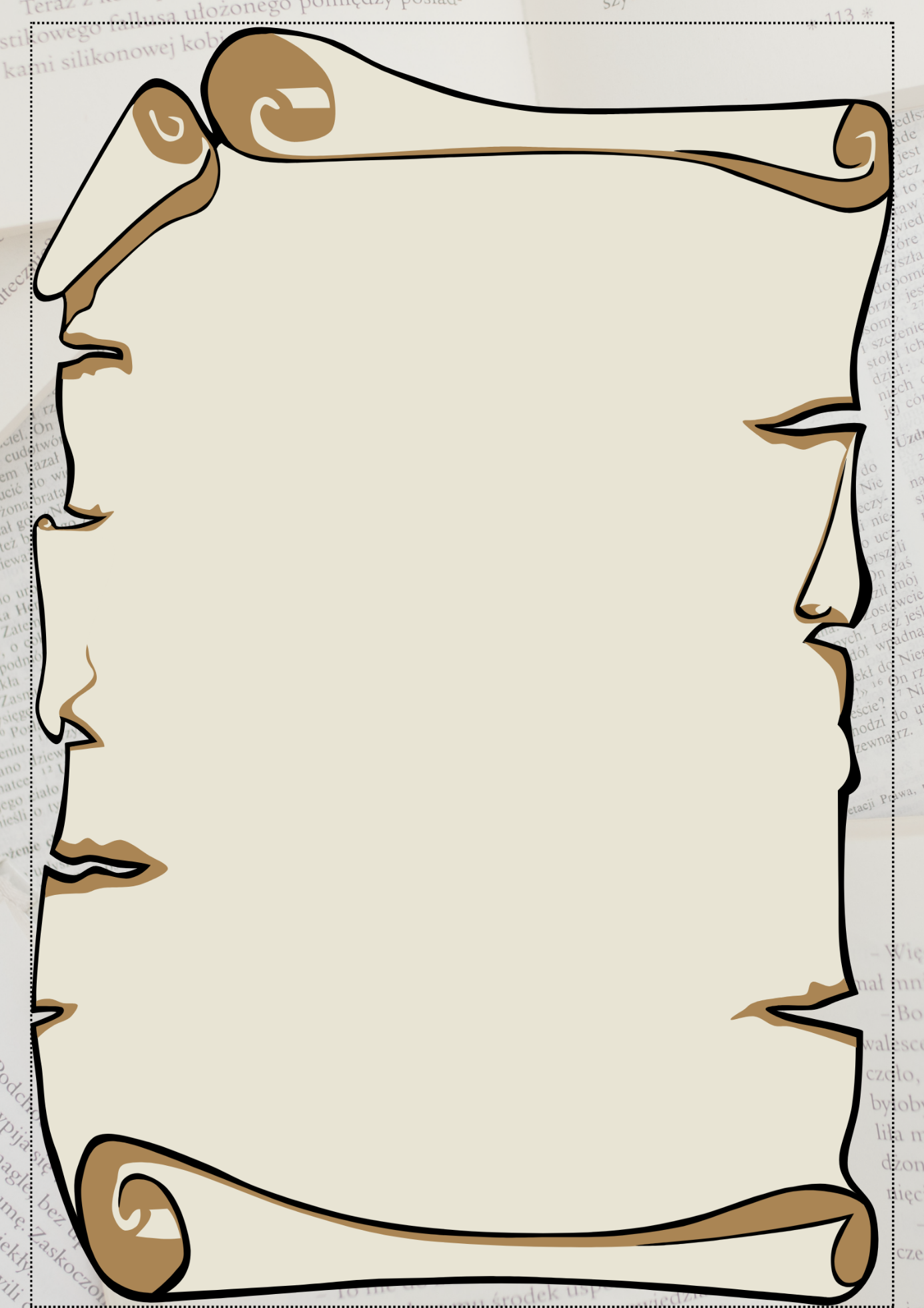 PRILOG 4GRUPA 4:  LIKOVNI PRIKAZ SARKOFAGA: u kojem se nalaze Stošijine kosti i posveta svetog DonataSarkofag s prahom svete Stošije se nalazi u apsidi lijeve katedralne lađe. Na sarkofagu svete Stošije, natpis je na kojem dominira slovo O u obliku omče i slova E, D i P. 
Na posve jednostavnom sarkofagu uklesan je križ i posvetni natpis: “IN NOMINE SANCTE TRINITATIS. HIC REQVIESCIT CORPUS BEATE SANCTE ANASTASIE. DE DONIS DEI ET SANCTE ANASTASIE DONATVS PECATVR EPISCOPUS FECIT. DEO GRATIAS”, što bi u prijevodu značilo: “U ime Presvetog Trojstva. Ovdje počiva tijelo blažene Svete Anastazije. Na dar Bogu i Svetoj Anastaziji Donat grešni biskup učini. Bogu hvala.” 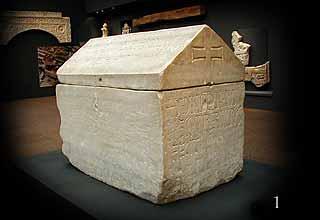 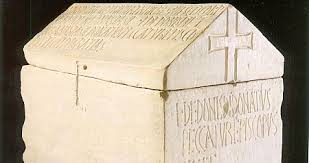 PRILOG 5GRUPA 5. IZRADITI ZIDNE NOVINE.Zadatak: napisati članak: kako je tijelo svete Stošije stiglo u Zadar?ČLANAK MORA SADRŽAVATI:1. NASLOV npr. -Tijelo sv. Stošije ipak dovedeno u Zadar-Tijelo sv. Stošije umjesto u Veneciju došlo u Zadar- Čudesan preokret: Venecija ostala bez relikvija sv. Stošije2. PODNASLOVIspod članka ukratko(dvije-tri rečenice) treba opisati članak-sažetak.3. TEKST ČLANKA-započinje mjestom događaja-npr. ZadarPotrebno je navesti činjenice, opis događaja, zanimljivost (ono što će čitatelje potaknuti na čitanje članaka) i izvore informacija, npr. : U razgovoru sa zadarskim biskupom Donatom saznali smo…ili Mletački dužd Benenat nije bio raspoložen za razgovor…4.SLIKE/FOTOGRAFIJE5. ZANIMLJIVOST ILI PORUKA TEKSTA/POSLJEDICE ZA BUDUĆNOST npr. Nakon ovog incidenta, pratit ćemo  buduće odnose između Mletačke republike i  grada Zadra. U svakom slučaju… 6.POTPIS AUTORASVETI DONAT Godine 810. Stošijine relikvije dobio je biskup sv. Donat od cara Nikifora I. u znak zahvalnosti što je zajedno s mletačkim duždom Benenatom i zadarskim protom Pavlom došavši u Carigrad kao poslanik dalmatinskih gradova uspio spriječiti sukob između Bizanta i Franaka. Po završenom poslanstvu krene sv. Donat natrag u Zadar. Kud god su prolazili, svete relikvije koje je poslanstvo sobom nosilo uzrokovale su najrazličitija ozdravljenja kod svih bolesnika, koji su im se približili.OZDRAVLJENJA PO ZAGOVORU SVETE STOŠIJEPutujući lađom, vrlo često su se zaustavljali zbog opskrbe raznim potrepštinama na otocima, u naseljima, utvrdama i gradovima. Kada su demoni čuli za dolazak svetičinih relikvija zrakom su urlali; drugi su pak klicali vičući: evo dolazi mučenica Anastazija (Stošija), evo dolazi Kristova mučenica; drugi pak kao dječjim glasom škrgutali su zubima i vapili: O Stošijo, mučenice Kristova, zašto nas dolaziš uznemirivati, što mi imamo s tobom, idi odavde, odstupi od nas. Na taj prizor svi su ozdravljali, mnogi su bili oslobođeni od zlih duhova, oslobođeni željeznih veriga, k njoj dovedeni bili su oslobađani, gubavi se čistili od gube, ozdravljali su paralizirani, slijepima se vraćao vid, gluhima sluh, šepavima siguran hod, kljastima desnica… I sve se to događalo po tijelu blažene djevice i mučenica našega Gospodina Isusa Krista”.NEOBIČAN PREOKRETBenenat, mudri i proračunat mletački dužd, odlučio je tijelo mučenice odnijeti sa sobom u Veneciju. Ali, počelo se događati čudo. Zrak se odjedanput uskovitlao, vjetar je zapuhao te je valjao brodove na moru. Benenat je više puta pokušao krenuti s relikvijama, ali je shvatio da se radi o Božjem znaku. Odustao je od prvotne namjere te je nadbiskupu Donatu, časnom kleru te narodu zadarskom prepustio svetičino tijelo. 15. siječnja obilježen je spomen prijenosa moći, odnosno relikvija sv. Stošije iz Carigrada u Zadar.I tako je, Božjim vodstvom, tijelo došlo u Zadar, međutim, Benenat, mudri i proračunat mletački dužd, odlučio je tijelo mučenice odnijeti sa sobom u Veneciju. No ono što je Donat morao dopustiti, sam Bog nije dopustio. I počelo se događati čudo. Iako je do tada nebo bilo vedro, a more, kao i vjetar mirno, sve se u trenu promijenilo. Zrak se odjedanput uskovitlao, vjetar je zapuhao te je valjao brodove na moru. Benenat je više puta pokušao krenuti s relikvijama, ali je shvatio da se radi o Božjem znaku. Odustao je od prvotne namjere te je nadbiskupu Donatu, časnom kleru te narodu zadarskom prepustio svetičino tijelo. Od takvog čuda svi su bili van sebe. Bez obzira na spol i godine, svi su od radosti klicali, pljeskali rukama i hvale pjevajući govorili dajući hvale Bogu: Slava tebi Gospodine! Slava tebi Gospodine! Lađa pak, u kojoj je bilo tijelo svete Stošije, djevice i mučenice, a da nitko njome nije upravljao krenula je sama kao da je vođena lakim vjetrom prema gradskim vratima. Nadbiskup Donat je obučen kao za misno slavlje, zajedno s klerom svjetovnim i redovničkim, s pripremljenim svijećama s klericima, monasima i posvećenim ženama i ostalim duhovnim osobama, vojnom pratnjom i spomenutim mletačkim duždom, pjevajući pjesme i psalme i s najvećim pohvalama slaveći dolazak tijela preblažene djevice i mučenice Stošije, kroz gore rečena vrata svete relikvije u svoj ga uvedoše grad i dadoše joj utočište u crkvi sv. Petra, gdje nadbiskup i sada stoluje.PRILOG 6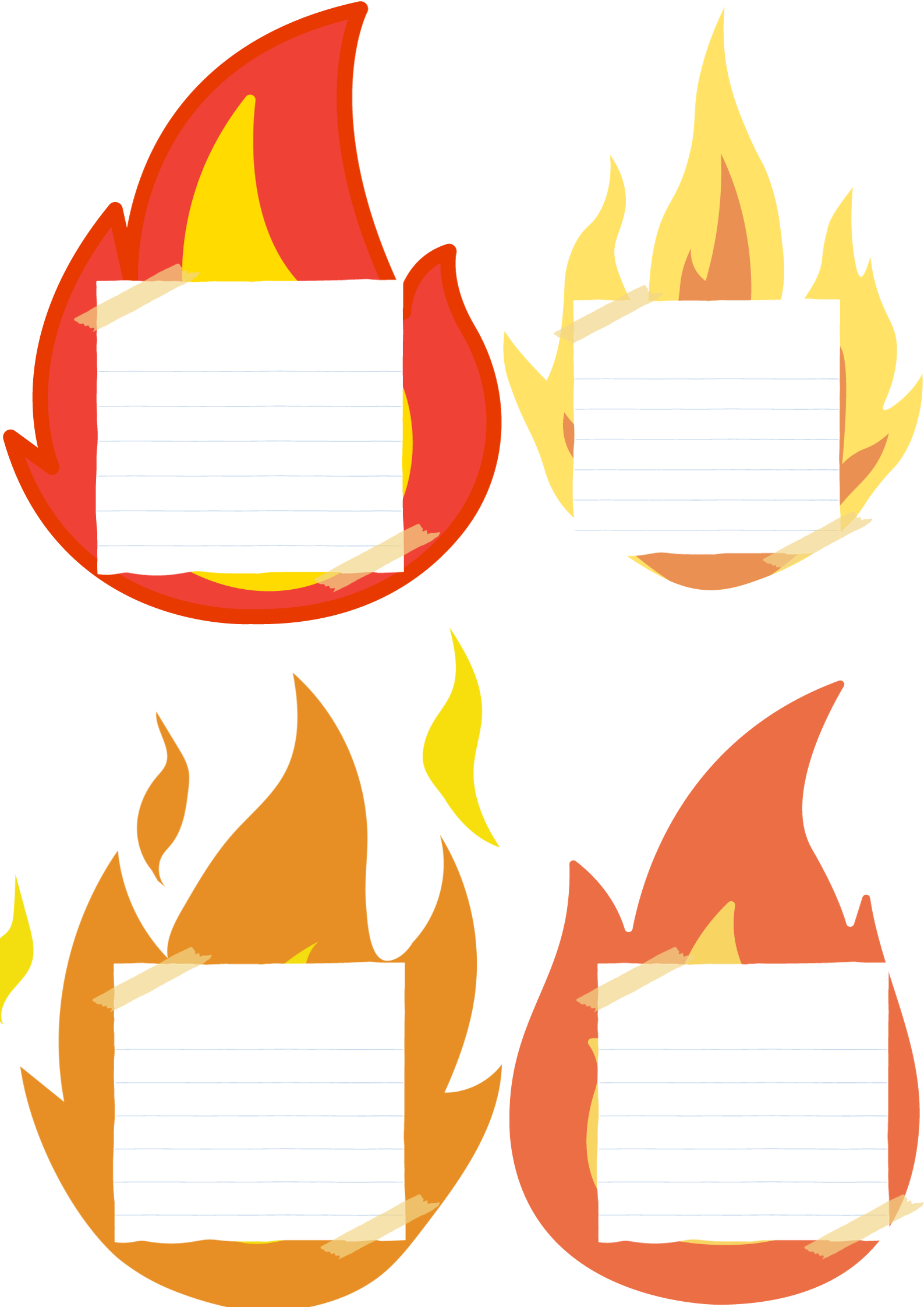 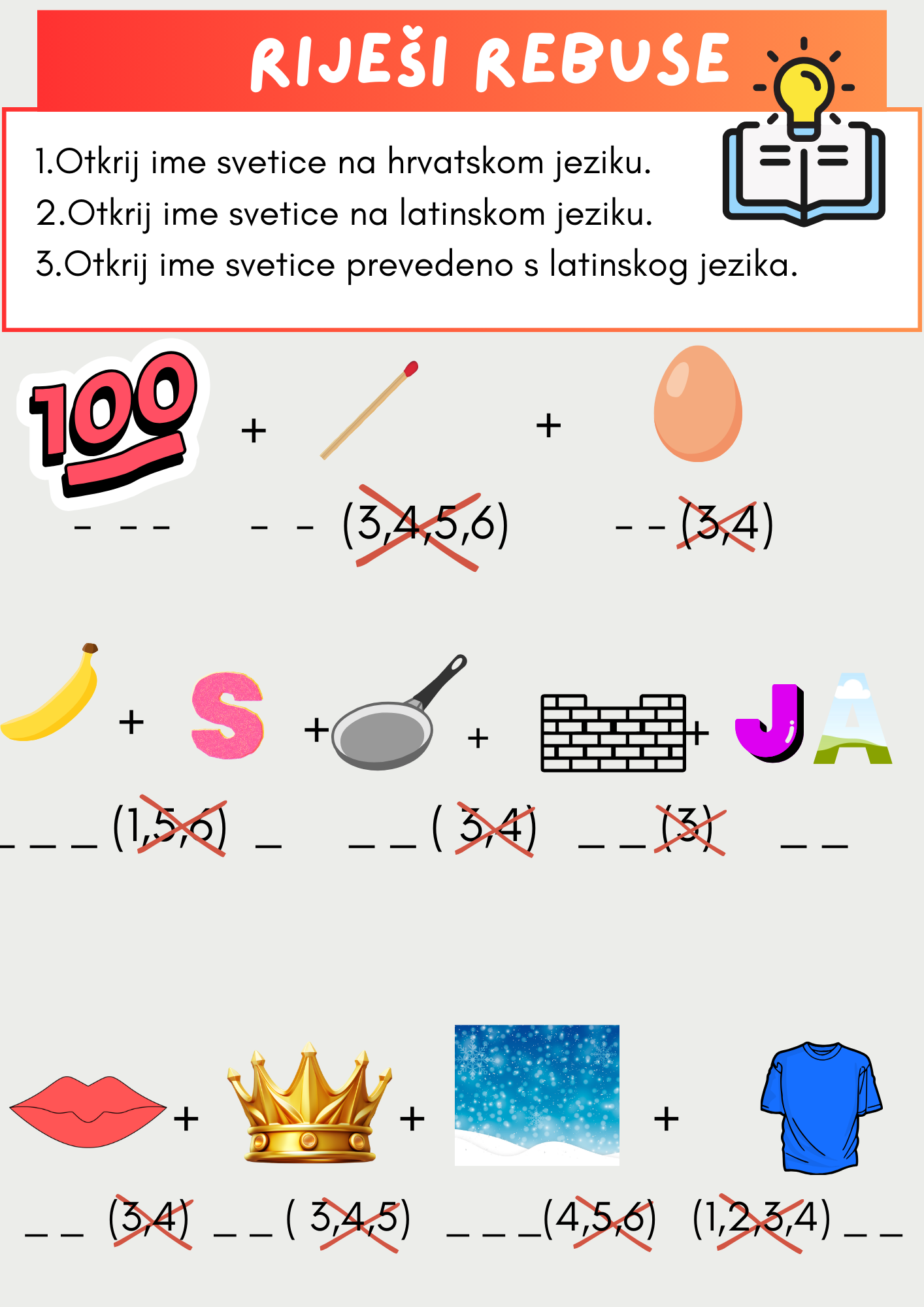 DADJELOMIČNONE1.Shvatio/la sam što smo učili. 2.Znam navesti glavne značajke iz života svete Stošije3.Mogu objasniti utjecaj i važnost svete Stošije.4.Aktivno sam sudjelovao u grupnom radu i prezentirao sadržaje. 5.Napisao sam molitvu.6.Želim svjedočiti svoju vjeru u Isusa Krista u svakodnevnom životu.